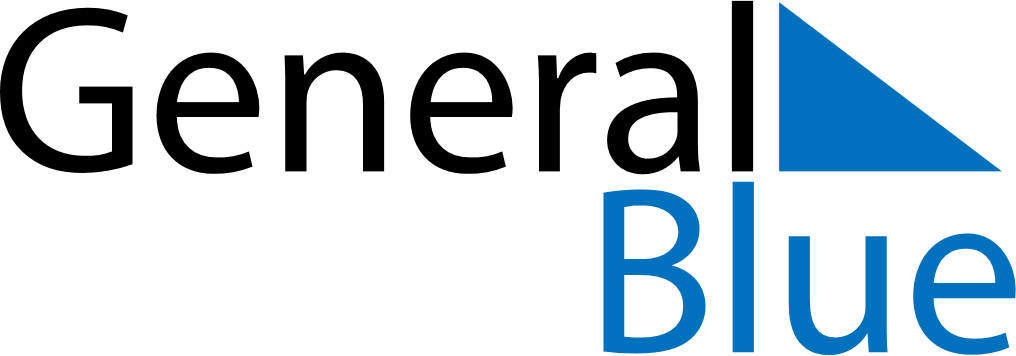 September 2030September 2030September 2030ParaguayParaguayMondayTuesdayWednesdayThursdayFridaySaturdaySunday1234567891011121314151617181920212223242526272829Boqueron Battle Victory Day30